Bevrijding van Culemborgers in Duitsland 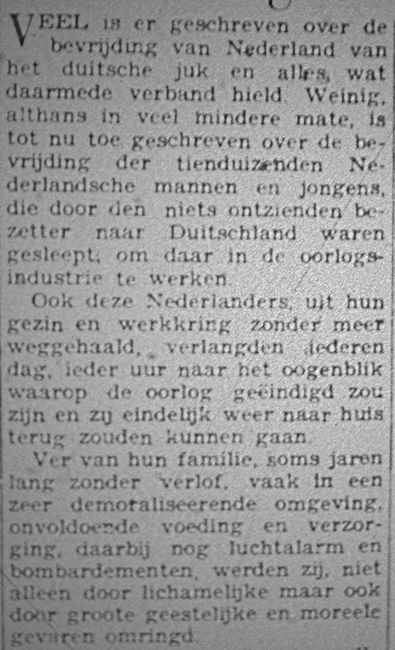 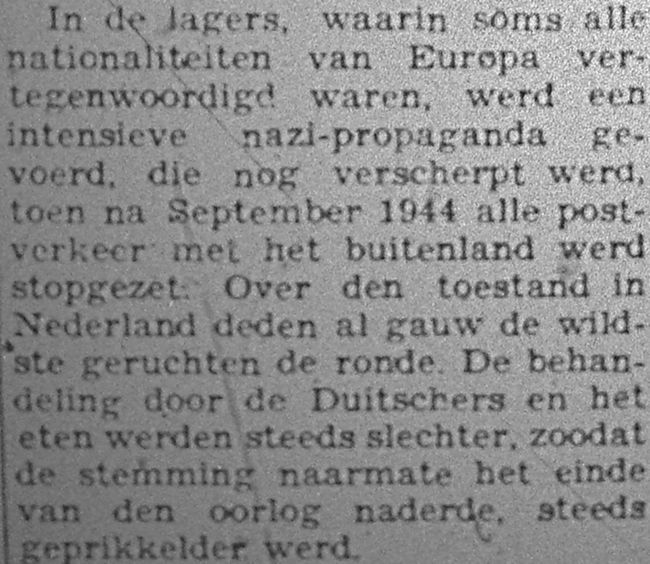 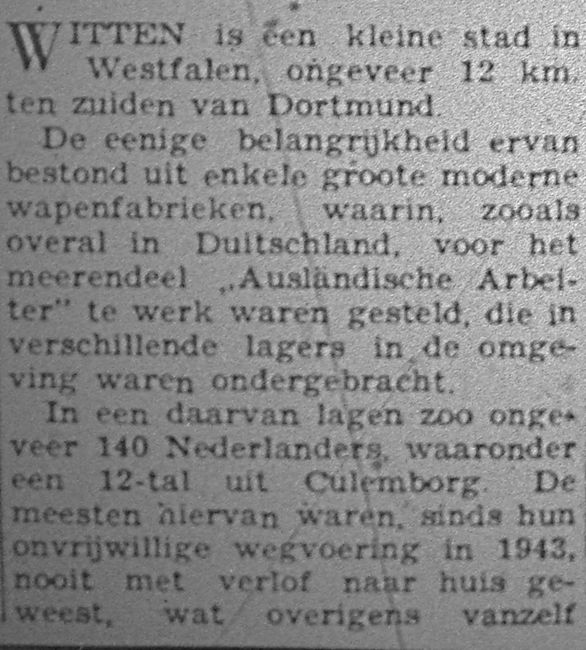 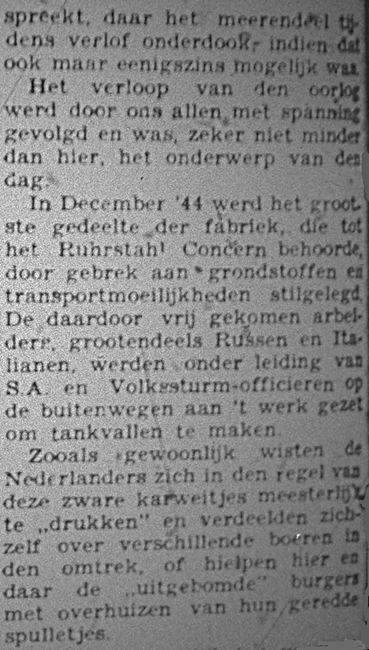 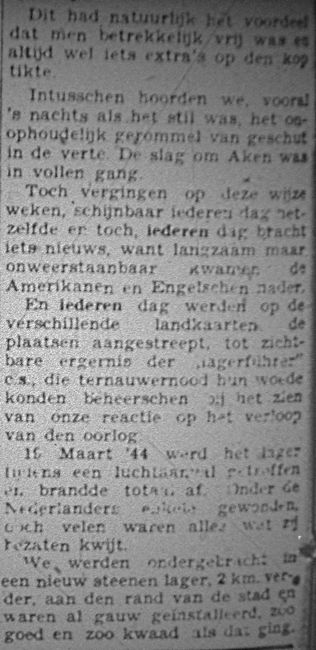 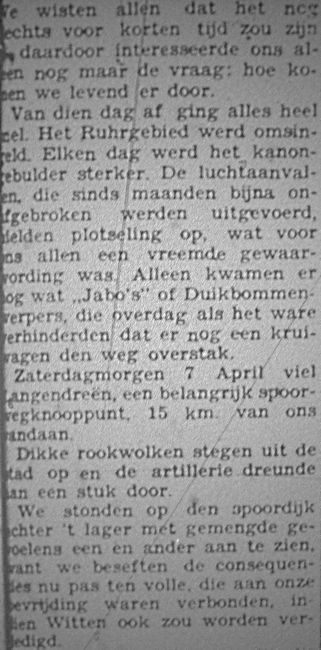 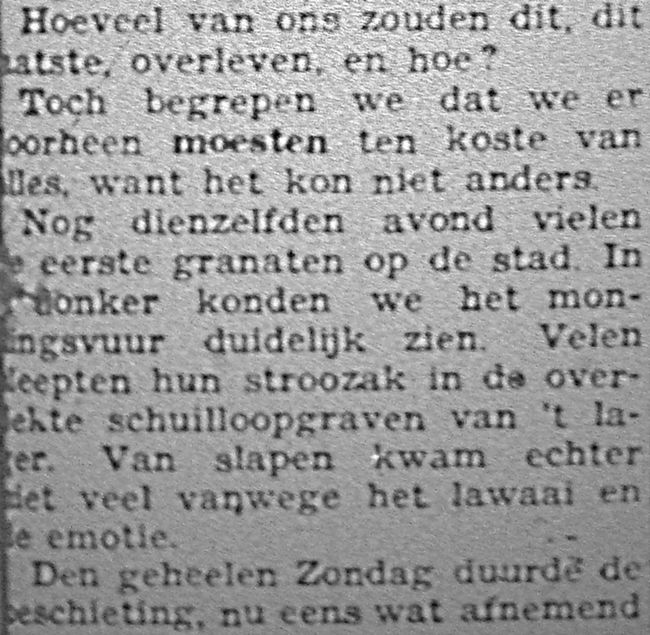 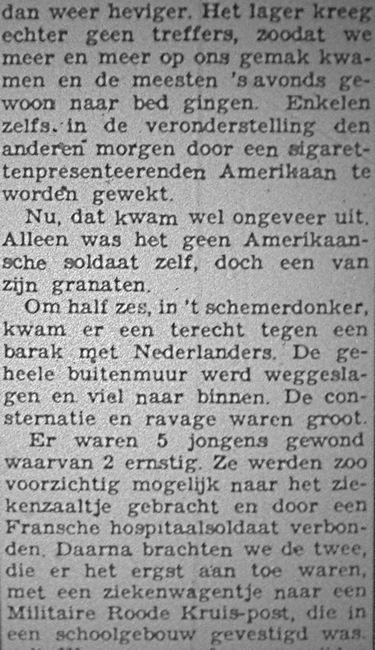 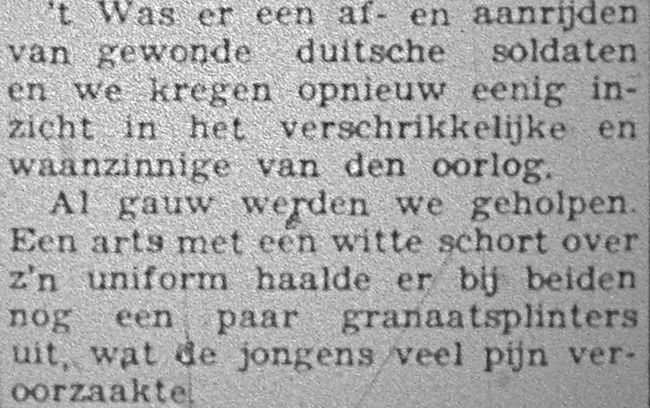 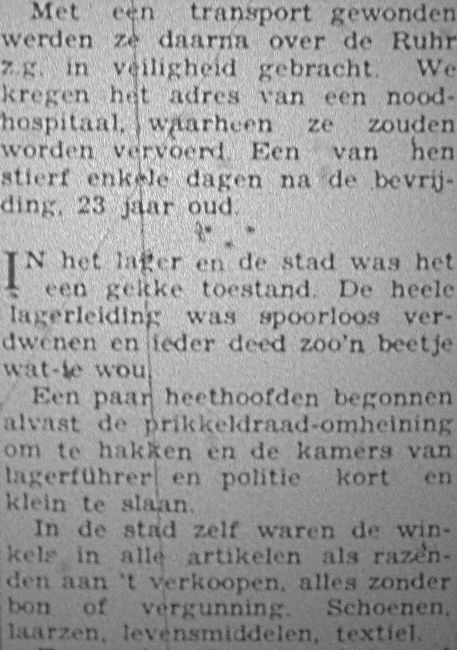 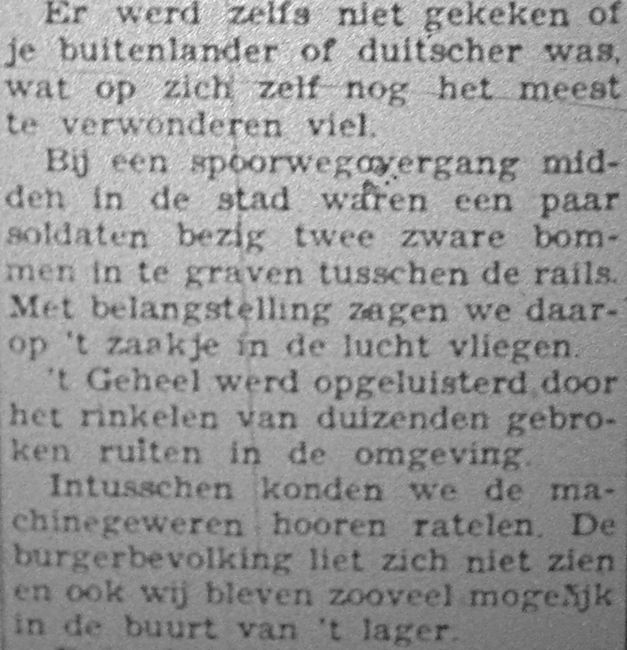 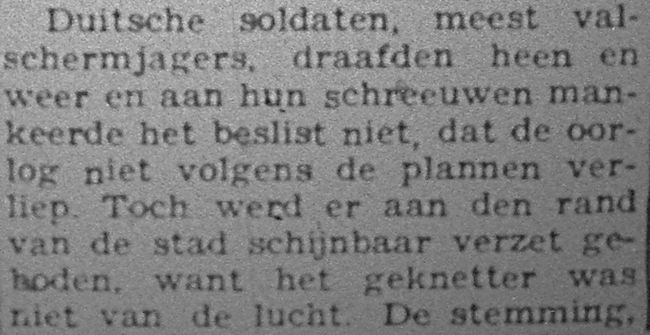 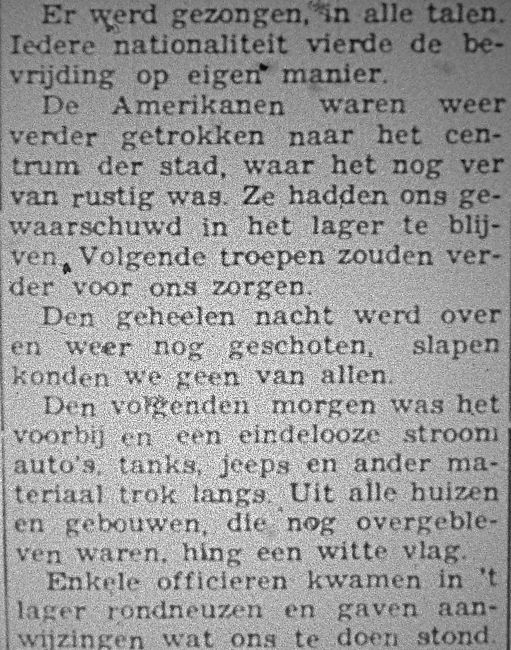 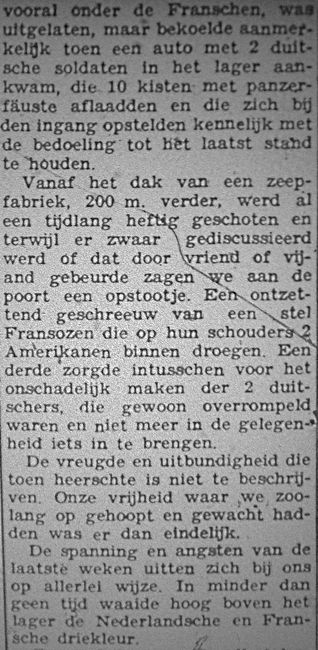 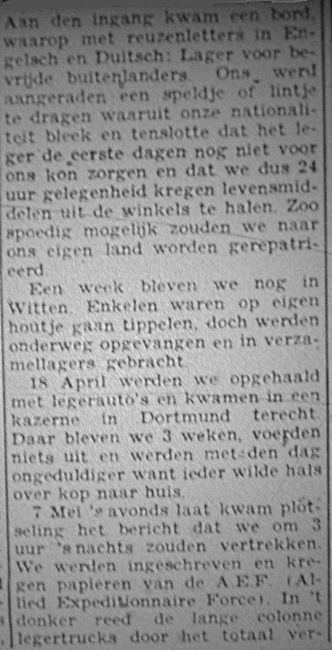 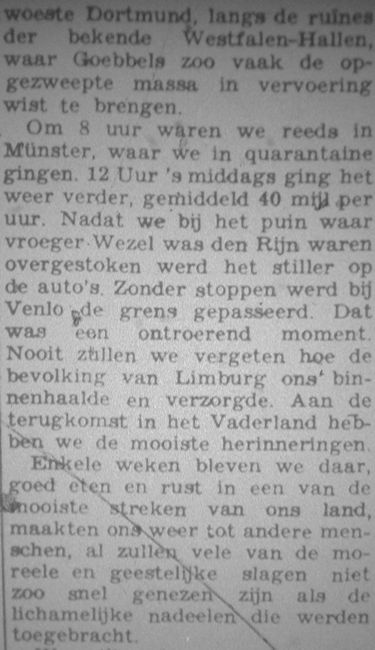 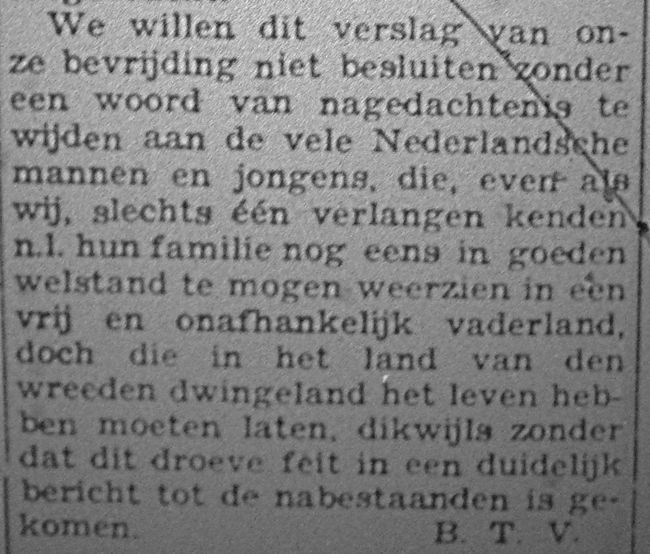 Uit de Culemborgse Courant juni 1945